ҠАРАР     	                                                                    РЕШЕНИЕО внесении изменений и дополнений в решение Совета сельского поселения Кандринский сельсовет муниципального района Туймазинский район Республики Башкортостан от 20 декабря 2019 года № 36 «О бюджете сельского поселения Кандринский сельсовет муниципального района Туймазинский  район Республики Башкортостан на 2020 год и на плановый период 2021 и 2022 годов»В соответствии со ст. 83, 96  Бюджетного кодекса Российской Федерации Совет  сельского поселения Кандринский сельсовет  муниципального района Туймазинский  район  Республики  Башкортостан  Р Е Ш И Л:Внести следующие изменения и дополнения в решение Совета сельского поселения Кандринский сельсовет муниципального района Туймазинский  район Республики Башкортостан от 20 декабря 2019 года № 36 «О бюджете сельского поселения Кандринский сельсовет муниципального района Туймазинский  район Республики Башкортостан на 2020 год и на плановый период 2021 и 2022 годов»:Пункт 1 изложить в следующей редакции:«Утвердить основные характеристики бюджета сельского поселения Кандринский сельсовет  муниципального района Туймазинский  район  Республики Башкортостан (далее - бюджет сельского поселения) на 2020 год:прогнозируемый общий объем доходов бюджета сельского поселения в сумме 47468,3 тыс. рублей;общий объем расходов бюджета сельского поселения в сумме 47794,3 тыс. рублей.дефицит бюджета сельского поселения в сумме 326,0 тыс. рублей.Утвердить  источники финансирования дефицита бюджета сельского поселения на 2020 год согласно приложению № 1 к настоящему решению»;1.2. Внести изменения в приложение № 4 согласно приложению № 1 к настоящему решению;1.3. Внести изменения в приложение № 6 согласно приложению № 2 к настоящему решению;1.4. Внести изменения в приложение № 8 согласно приложению № 3 к настоящему решению;1.5. Внести изменения в приложение № 10  согласно приложению № 4 к настоящему решению.2. Настоящее решение обнародовать в здании Администрации сельского поселения (с. Кандры, ул.  Ленина, 16) и разместить на сайте сельского поселения.3. Утвердить изменения, вносимые в течение 2020 года, в сводной росписи бюджета сельского поселения.4. Контроль за исполнением настоящего решения возложить на постоянную комиссию     по бюджету,  налогам и вопросам  муниципальной   собственности (Сычков В.А.)Глава сельского поселения Кандринский сельсоветмуниципального района Туймазинский районРеспублики Башкортостан           	                                                     Р.Р.РафиковПриложение № 1                                            к решению Совета сельского поселения Кандринский сельсовет муниципального района Туймазинский район Республики Башкортостан Поступления доходов в бюджет сельского поселения Кандринский сельсовет муниципального района Туймазинский район Республики Башкортостан на 2020 год(тыс. руб.)БашҠортостан Республикаһы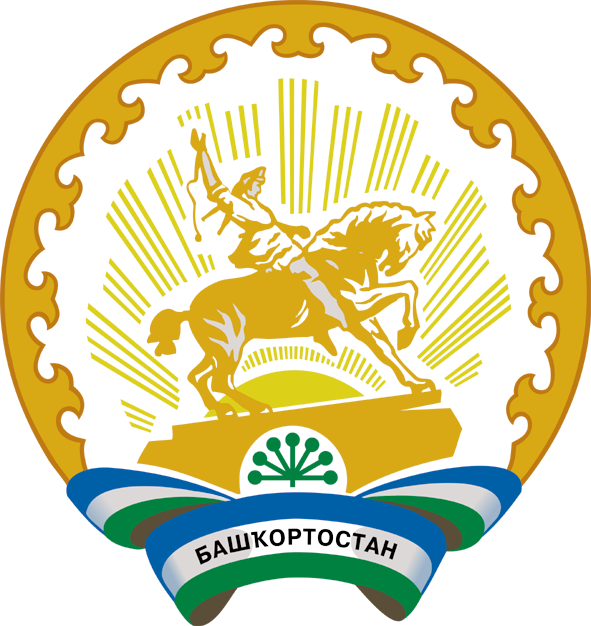 Республика БашкортостанБашҠортостан Республикаһының Туймазы  районы муниципаль районының  Ҡандра ауыл советы ауыл биләмәһе Советы452765, Ҡандра ауылы,  Ленин урамы, 16Тел. 8(34782) 4-74-52Совет сельского поселения      муниципального района               Туймазинский район    Республики Башкортостан452765, село Кандры, ул.Ленина, 16Тел. 8(34782) 4-74-52 Коды бюджетной классификации Российской ФедерацииНаименование кода группы, подгруппы, статьи, подстатьи, элемента, подвида доходов, классификации операций сектора государственного управления, относящихся к доходам бюджетовСуммаКоды бюджетной классификации Российской ФедерацииНаименование кода группы, подгруппы, статьи, подстатьи, элемента, подвида доходов, классификации операций сектора государственного управления, относящихся к доходам бюджетовСуммаКоды бюджетной классификации Российской ФедерацииНаименование кода группы, подгруппы, статьи, подстатьи, элемента, подвида доходов, классификации операций сектора государственного управления, относящихся к доходам бюджетовСумма2 00 00000 00 0000 000БЕЗВОЗМЕЗДНЫЕ ПОСТУПЛЕНИЯ+3359,62 02 00000 00 0000 000БЕЗВОЗМЕЗДНЫЕ ПОСТУПЛЕНИЯ ОТ ДРУГИХ БЮДЖЕТОВ БЮДЖЕТНОЙ СИСТЕМЫ РОССИЙСКОЙ ФЕДЕРАЦИИ+3359,62 02 40000 00 0000 000Иные межбюджетные трансферты+2375,42 02 40014 10 0000 150Межбюджетные трансферты, передаваемые бюджетам сельских поселений из бюджетов муниципальных районов на осуществление части полномочий по решению вопросов местного значения в соответствии с заключенными соглашениями+125,02 02 49999 00 0000 000Прочие межбюджетные трансферты, передаваемые бюджетам+2250,12 02 49999 10 7216 150Прочие межбюджетные трансферты, передаваемые бюджетам сельских поселений на содержание, ремонт, капитальный ремонт, строительство и реконструкция автомобильных дорог общего пользования местного значения+1116,32 02 49999 10 7248 150Прочие межбюджетные трансферты на реализацию проектов по комплексному благоустройству дворовых территорий муниципальных образований Республики Башкортостан «Башкирские дворики»+1133,82 02 90000 00 0000 000Прочие безвозмездные поступления от других бюджетов бюджетной системы+984,5 2 02 90050 00 0000 000Прочие безвозмездные поступления от бюджетов муниципальных районов+984,52 02 90054 10 0000 151Прочие безвозмездные поступления в бюджеты сельских поселений от бюджетов муниципальных районов+984,5ВСЕГО ДОХОДОВ+3359,6Приложение № 2Приложение № 2Приложение № 2к решению Совета сельского поселения Кандринский сельсовет муниципального района Туймазинский район Республики Башкортостанк решению Совета сельского поселения Кандринский сельсовет муниципального района Туймазинский район Республики Башкортостанк решению Совета сельского поселения Кандринский сельсовет муниципального района Туймазинский район Республики Башкортостанк решению Совета сельского поселения Кандринский сельсовет муниципального района Туймазинский район Республики БашкортостанРаспределение бюджетных ассигнований сельского поселенияРаспределение бюджетных ассигнований сельского поселенияРаспределение бюджетных ассигнований сельского поселенияРаспределение бюджетных ассигнований сельского поселенияРаспределение бюджетных ассигнований сельского поселенияКандринский сельсовет муниципального района Туймазинский район Республики Башкортостан на 2020 год по разделам, подразделам, целевым статьям (муниципальной программе сельского поселения и непрограммным направлениям деятельности), группам видов расходов классификации расходов бюджетовКандринский сельсовет муниципального района Туймазинский район Республики Башкортостан на 2020 год по разделам, подразделам, целевым статьям (муниципальной программе сельского поселения и непрограммным направлениям деятельности), группам видов расходов классификации расходов бюджетовКандринский сельсовет муниципального района Туймазинский район Республики Башкортостан на 2020 год по разделам, подразделам, целевым статьям (муниципальной программе сельского поселения и непрограммным направлениям деятельности), группам видов расходов классификации расходов бюджетовКандринский сельсовет муниципального района Туймазинский район Республики Башкортостан на 2020 год по разделам, подразделам, целевым статьям (муниципальной программе сельского поселения и непрограммным направлениям деятельности), группам видов расходов классификации расходов бюджетовКандринский сельсовет муниципального района Туймазинский район Республики Башкортостан на 2020 год по разделам, подразделам, целевым статьям (муниципальной программе сельского поселения и непрограммным направлениям деятельности), группам видов расходов классификации расходов бюджетов(тыс. руб.)НаименованиеРзПрЦсрВр2020 годВСЕГО+3359,6ОБЩЕГОСУДАРСТВЕННЫЕ ВОПРОСЫ0100+497,2Функционирование высшего должностного лица субъекта Российской Федерации и муниципального образования0102+53,1Глава муниципального образования01021600002030+53,1Расходы на выплаты персоналу в целях обеспечения выполнения функций государственными (муниципальными) органами, казенными учреждениями, органами управления государственными внебюджетными фондами01021600002030100+53,1Функционирование Правительства Российской Федерации, высших исполнительных органов государственной власти субъектов Российской Федерации, местных администраций0104+352,1Аппараты органов государственной власти Республики Башкортостан01041600002040+352,1Расходы на выплаты персоналу в целях обеспечения выполнения функций государственными (муниципальными) органами, казенными учреждениями, органами управления государственными внебюджетными фондами01041600002040100+279,1Закупка товаров и работ и услуг для государственных (муниципальных) нужд01041600002040200+73,0Другие общегосударственные вопросы0113+92,0Содержание и обслуживание муниципальной казны01131600009040+92,0Закупка товаров и работ и услуг для государственных (муниципальных) нужд01131600009040200+92,0НАЦИОНАЛЬНАЯ БЕЗОПАСНОСТЬ И ПРАВООХРАНИТЕЛЬНАЯ ДЕЯТЕЛЬНОСТЬ0300+45,0Другие вопросы в области национальной безопасности и правоохранительной деятельности0314+45,0Мероприятия по профилактике терроризма и экстремизма03141600024700+45,0Закупка товаров и работ и услуг для государственных (муниципальных) нужд03141600024700200+45,0НАЦИОНАЛЬНАЯ ЭКОНОМИКА0400+1241,3Дорожное хозяйство (дорожные фонды)0409+1241,3Дорожное хозяйство04091600003150+125,0Закупка товаров и работ и услуг для государственных (муниципальных) нужд04091600003150200+125,0Содержание, ремонт, капитальный ремонт, строительство и реконструкция автомобильных дорог общего пользования местного значения040916000S2160+1116,3Закупка товаров и работ и услуг для государственных (муниципальных) нужд040916000S2160200+1116,3ЖИЛИЩНО-КОММУНАЛЬНОЕ ХОЗЯЙСТВО0500+1576,1Жилищное хозяйство0501+347,5Государственная поддержка на проведение капитального ремонта общего имущества в многоквартирных домах05011600098210+347,5Предоставление субсидий бюджетным, автономным учреждениям и иным некоммерческим организациям05011600098210600+347,5Благоустройство0503+1228,6Реализация проектов по комплексному благоустройству дворовых территорий муниципальных образований Республики Башкортостан «Башкирские дворики» за счет средств бюджетов050316000S2481+1133,8Закупка товаров и работ и услуг для государственных (муниципальных) нужд         050316000S2481200+1133,8Мероприятия по благоустройству территорий населенных пунктов05031600006050+94,8Закупка товаров и работ и услуг для государственных (муниципальных) нужд05031600006050200+94,8Распределение бюджетных ассигнований сельского поселения КандринскийРаспределение бюджетных ассигнований сельского поселения КандринскийРаспределение бюджетных ассигнований сельского поселения КандринскийРаспределение бюджетных ассигнований сельского поселения Кандринский сельсовет муниципального района Туймазинский район Республики Башкортостан на 2020 год по целевым статьям (муниципальной программе сельского поселения и непрограммным направлениям деятельности), группам видов расходов классификации расходов бюджетов сельсовет муниципального района Туймазинский район Республики Башкортостан на 2020 год по целевым статьям (муниципальной программе сельского поселения и непрограммным направлениям деятельности), группам видов расходов классификации расходов бюджетов сельсовет муниципального района Туймазинский район Республики Башкортостан на 2020 год по целевым статьям (муниципальной программе сельского поселения и непрограммным направлениям деятельности), группам видов расходов классификации расходов бюджетов сельсовет муниципального района Туймазинский район Республики Башкортостан на 2020 год по целевым статьям (муниципальной программе сельского поселения и непрограммным направлениям деятельности), группам видов расходов классификации расходов бюджетов (тыс. руб.) (тыс. руб.)НаименованиеЦсрВр2020 годВСЕГО+3359,6Муниципальная программа "Развитие территории сельского поселения Кандринский сельсовет на 2020-2022 годы"1600000000+3359,6Глава муниципального образования1600002030+53,1Расходы на выплаты персоналу в целях обеспечения выполнения функций государственными (муниципальными) органами, казенными учреждениями, органами управления государственными внебюджетными фондами1600002030100+53,1Аппараты органов государственной власти Республики Башкортостан1600002040+352,1Расходы на выплаты персоналу в целях обеспечения выполнения функций государственными (муниципальными) органами, казенными учреждениями, органами управления государственными внебюджетными фондами1600002040100+279,1Закупка товаров и работ и услуг для государственных (муниципальных) нужд1600002040200+73,0Дорожное хозяйство1600003150+125,0Закупка товаров и работ и услуг для государственных (муниципальных) нужд1600003150200+125,0Мероприятия по благоустройству территорий населенных пунктов1600006050+94,8Закупка товаров и работ и услуг для государственных (муниципальных) нужд1600006050200+94,8Содержание и обслуживание муниципальной казны1600009040+92,0Закупка товаров и работ и услуг для государственных (муниципальных) нужд1600009040200+92,0Мероприятия по профилактике терроризма и экстремизма1600024700+45,0Закупка товаров и работ и услуг для государственных (муниципальных) нужд1600024700200+45,0Содержание, ремонт, капитальный ремонт, строительство и реконструкция автомобильных дорог общего пользования местного значения16000S2160+1116,3Закупка товаров и работ и услуг для государственных (муниципальных) нужд16000S2160200+1116,3Реализация проектов по комплексному благоустройству дворовых территорий муниципальных образований Республики Башкортостан «Башкирские дворики» за счет средств бюджетов16000S2481+1133,8Закупка товаров и работ и услуг для государственных (муниципальных) нужд         16000S2481200+1133,8Государственная поддержка на проведение капитального ремонта общего имущества в многоквартирных домах1600098210+347,5Предоставление субсидий бюджетным, автономным учреждениям и иным некоммерческим организациям1600098210600+347,5Ведомственная структура расходов бюджета сельского поселения КандринскийВедомственная структура расходов бюджета сельского поселения КандринскийВедомственная структура расходов бюджета сельского поселения КандринскийВедомственная структура расходов бюджета сельского поселения КандринскийВедомственная структура расходов бюджета сельского поселения Кандринский сельсовет муниципального района Туймазинский район Республики Башкортостан на 2020 год  сельсовет муниципального района Туймазинский район Республики Башкортостан на 2020 год  сельсовет муниципального района Туймазинский район Республики Башкортостан на 2020 год  сельсовет муниципального района Туймазинский район Республики Башкортостан на 2020 год  сельсовет муниципального района Туймазинский район Республики Башкортостан на 2020 год (тыс. руб.)НаименованиеВедЦсрВр2020 годВСЕГО+3359,6Администрация сельского поселения Кандринский сельсовет муниципального района Туймазинский район Республики Башкортостан791+3359,6Муниципальная программа "Развитие территории сельского поселения Кандринский сельсовет на 2020-2022 годы"7911600000000+3359,6Глава муниципального образования7911600002030+53,1Расходы на выплаты персоналу в целях обеспечения выполнения функций государственными (муниципальными) органами, казенными учреждениями, органами управления государственными внебюджетными фондами7911600002030100+53,1Аппараты органов государственной власти Республики Башкортостан7911600002040+352,1Расходы на выплаты персоналу в целях обеспечения выполнения функций государственными (муниципальными) органами, казенными учреждениями, органами управления государственными внебюджетными фондами7911600002040100+279,1Закупка товаров и работ и услуг для государственных (муниципальных) нужд7911600002040200+73,0Дорожное хозяйство7911600003150+125,0Закупка товаров и работ и услуг для государственных (муниципальных) нужд7911600003150200+125,0Мероприятия по благоустройству территорий населенных пунктов7911600006050+94,8Закупка товаров и работ и услуг для государственных (муниципальных) нужд7911600006050200+94,8Содержание и обслуживание муниципальной казны7911600009040+92,0Закупка товаров и работ и услуг для государственных (муниципальных) нужд7911600009040200+92,0Мероприятия по профилактике терроризма и экстремизма7911600024700+45,0Закупка товаров и работ и услуг для государственных (муниципальных) нужд7911600024700200+45,0Содержание, ремонт, капитальный ремонт, строительство и реконструкция автомобильных дорог общего пользования местного значения79116000S2160+1116,3Закупка товаров и работ и услуг для государственных (муниципальных) нужд79116000S2160200+1116,3Реализация проектов по комплексному благоустройству дворовых территорий муниципальных образований Республики Башкортостан «Башкирские дворики» за счет средств бюджетов79116000S2481+1133,8Закупка товаров и работ и услуг для государственных (муниципальных) нужд         79116000S2481200+1133,8Государственная поддержка на проведение капитального ремонта общего имущества в многоквартирных домах7911600098210+347,5Предоставление субсидий бюджетным, автономным учреждениям и иным некоммерческим организациям7911600098210600+347,5